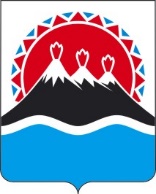 РЕГИОНАЛЬНАЯ СЛУЖБАПО ТАРИФАМ И ЦЕНАМ КАМЧАТСКОГО КРАЯПОСТАНОВЛЕНИЕВ соответствии с постановлением Правительства Российской Федерации от 07.03.1995 № 239 «О мерах по упорядочению государственного регулирования цен (тарифов)», постановлениями Правительства Камчатского края от 30.03.2018 № 133-П «Об утверждении Порядка осуществления государственного регулирования цен (тарифов) в транспортном комплексе в Камчатском крае», от 19.12.2008 № 424-П «Об утверждении Положения о Региональной службе по тарифам и ценам Камчатского края», приказом Региональной службы по тарифам и ценам Камчатского края от 22.06.2022 № 90.01-03/186, протоколом Правления Региональной службы по тарифам и ценам Камчатского края от ХХ.12.2023 № ХХ,ПОСТАНОВЛЯЮ:1. Утвердить и ввести в действие экономически обоснованные тарифы ООО АК «Витязь-Аэро» на перевозку пассажиров воздушным транспортом в межмуниципальном сообщении на территории Камчатского края согласно приложению.2. Настоящее постановление вступает в силу с 1 января 2024 года.Приложение к постановлению Региональной службыпо тарифам и ценам Камчатского края от ХХ.12.2023 № ХХЭкономически обоснованные тарифы на перевозку пассажиров воздушным транспортом в межмуниципальном сообщении на территории Камчатского края ООО АК «Витязь-Аэро» на 2024 год* Налогообложение ООО АК «Витязь-Аэро» производится в соответствии с подпунктом 4.2. пункта 1 статьи 164 Налогового кодекса Российской Федерации по налоговой ставке 0 процентов. Примечание: перевозка багажа, превышающего норму бесплатной перевозки, производится по багажным тарифам, исчисленным в размере одного процента от пассажирского тарифа на каждый килограмм веса багажа, превышающего установленную норму. [Дата регистрации] № [Номер документа]г. Петропавловск-КамчатскийОб утверждении экономически обоснованных тарифов ООО АК «Витязь-Аэро» на перевозку пассажиров воздушным транспортом в межмуниципальном сообщении на территории Камчатского края на 2024 годРуководитель[горизонтальный штамп подписи 1]М.В. Лопатникова№ п/пНаименование маршрутаЭкономически обоснованный тариф, руб./чел. (с НДС)*1.Перевозка пассажиров воздушными судамивидами вертолеты типа Ми-8Перевозка пассажиров воздушными судамивидами вертолеты типа Ми-81Апука – Ачайваям9 9922Ильпырское  –  Вывенка12 1393Ильпырское  –  Тымлат15 4784Каменское  –  Аянка16 2805Каменское  –  Манилы9 2666Каменское  –  Слаутное14 6877Козыревск  –  Ивашка28 8778Козыревск  –  Оссора57 9819Крутогорово  –  Ича11 97610Манилы  –  Аянка24 86811Манилы  –  Слаутное23 37712Николаевка  –  Козыревск53 71513Николаевка  –  Паужетка27 73014Оссора  –  Ивашка13 66215Оссора  –  Палана24 43716Оссора  –  Тымлат8 58217Палана  –  Воямполка17 26718Палана  –  Лесная16 46719Палана  –  Тигиль22 03220Палана  –  Усть-Хайрюзово35 99421Паужетка  –  Озерная63 97222Пахачи  –  Апука8 39223Пахачи  –  Ачайваям12 62324Николаевка  –  Озерная22 45725Николаевка  –  Соболево25 48526Николаевка  –  Эссо53 09727Седанка  –  Усть-Хайрюзово26 78728Слаутное  –  Аянка10 21529Соболево  –  Крутогорово18 55330Средние Пахачи  –  Апука8 32831Средние Пахачи  –  Ачайваям14 20532Средние Пахачи  –  Пахачи7 65633Таловка – Аянка20 65034Таловка  –  Каменское8 03435Таловка  –  Манилы14 43436Таловка  –  Слаутное14 68737Тигиль  –  Седанка8 20538Тигиль  –  Усть-Хайрюзово30 40739Тигиль  –  Эссо31 06240Тиличики  –  Апука21 89241Тиличики  –  Ачайваям31 70042Тиличики  –  Аянка40 75143Тиличики  –  Вывенка11 66844Тиличики  –  Ильпырское18 81845Тиличики  –  Каменское29 36446Тиличики  –  Манилы32 09147Тиличики  –  Оссора25 89648Тиличики  –  Палана48 97549Тиличики  –  Пахачи24 82250Тиличики  –  Слаутное41 05751Тиличики  –  Средние Пахачи26 01552Тиличики  –  Таловка21 63253Тиличики  –  Тымлат24 76154Тиличики  –  Хаилино13 42155Хаилино  –  Ачайваям26 87556Хаилино  –  Пахачи17 66457Хаилино  –  Средние Пахачи16 30458Эссо  –  Воямполка31 97059Эссо  –  Палана42 84660Эссо  –  Седанка33 58161Эссо  –  Усть-Хайрюзово30 32062Николаевка – Никольское 53 95563Козыревск – Никольское 34 138